Reception Activities Week commencing – 29.6.20 * Please write the book title and a comment in your child’s Reading Record for each book read at home *MondayTuesdayTuesdayWednesdayWednesdayWednesdayThursdayFridayFridayDaily Workout5 a Dayhttps://player.5-a-day.tv/User name – FPS53Password – JFz4XqG7Complete one of the  P.E or Fitness sessions on the  Joe Wicks Kids Workoutswebsite Complete one of the  P.E or Fitness sessions on the  Joe Wicks Kids Workoutswebsite 5 a Dayhttps://player.5-a-day.tv/User name – FPS53Password – JFz4XqG75 a Dayhttps://player.5-a-day.tv/User name – FPS53Password – JFz4XqG75 a Dayhttps://player.5-a-day.tv/User name – FPS53Password – JFz4XqG7Complete a yoga session on the Cosmic Kids Yoga website 5 a Dayhttps://player.5-a-day.tv/User name – FPS53Password – JFz4XqG75 a Dayhttps://player.5-a-day.tv/User name – FPS53Password – JFz4XqG7Phonics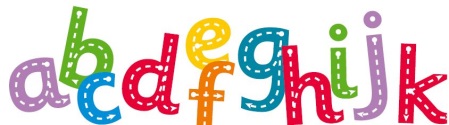 Complete an activity in the Phonics Books supplied ( appropriate to your child’s ability )Sign on to the                 Phonics website to play some              phonics gamesTeach your Monster to Read( see website for details ) Sign on to the                 Phonics website to play some              phonics gamesTeach your Monster to Read( see website for details ) Complete an activity in the Phonics Books supplied ( appropriate to your child’s ability )Complete an activity in the Phonics Books supplied ( appropriate to your child’s ability )Complete an activity in the Phonics Books supplied ( appropriate to your child’s ability )Play some Phonics games on Busy Thingsor Phonics Play ( Phase 3/4/5 )Complete an activity in the Phonics Books supplied ( appropriate to your child’s ability )Complete an activity in the Phonics Books supplied ( appropriate to your child’s ability )*Reading 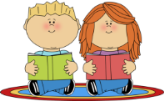 Log onto Bug Club and read your next allocated bookLog onto Bug Club and read your next allocated bookLog onto Bug Club and read your next allocated bookLog onto Bug Club and read your next allocated bookLog onto Bug Club and read your next allocated bookLog onto Bug Club and read your next allocated bookLog onto Bug Club and read your next allocated bookLog onto Bug Club and read your next allocated bookLog onto Bug Club and read your next allocated bookLiteracy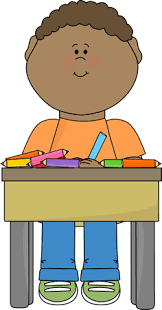 Choose one or more of the literacy activities linked to A Squash and a Squeeze ( templates on                   website )Play Tricky Words Bingo( templates on website for Phases 3,4 and 5or make your own )Play Tricky Words Bingo( templates on website for Phases 3,4 and 5or make your own )Choose one or more of the literacy activities linked to A Squash and a Squeeze ( templates on                   website )Choose one or more of the literacy activities linked to A Squash and a Squeeze ( templates on                   website )Choose one or more of the literacy activities linked to A Squash and a Squeeze ( templates on                   website )Complete a page in the Handwriting Book provided You can download more sheets from the Twinkl website Or try cursive writing (templates on website)Choose one or more of the literacy activities linked to A Squash and a Squeeze ( templates on                   website )Choose one or more of the literacy activities linked to A Squash and a Squeeze ( templates on                   website )Maths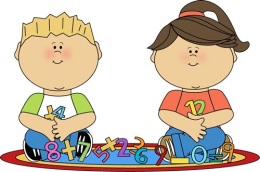 Log on to https://whiterosemaths.com/homelearning Scroll down and click on Early YearsScroll down to Summer Term Week 9 ( 22nd June) and click on Day 1 – ZogLog on to https://whiterosemaths.com/homelearning Scroll down and click on Early YearsScroll down to Summer Term Week 9 (22nd June) and click on Day 2 – ZogLog on to https://whiterosemaths.com/homelearning Scroll down and click on Early YearsScroll down to Summer Term Week 9 (22nd June) and click on Day 2 – ZogLog on to https://whiterosemaths.com/homelearning Scroll down and click on Early YearsScroll down to Summer Term Week 9 (22nd June) and click on Day 3 – ZogLog on to https://whiterosemaths.com/homelearning Scroll down and click on Early YearsScroll down to Summer Term Week 9 (22nd June) and click on Day 3 – ZogLog on to https://whiterosemaths.com/homelearning Scroll down and click on Early YearsScroll down to Summer Term Week 9 (22nd June) and click on Day 3 – ZogLog on to https://whiterosemaths.com/homelearning Scroll down and click on Early YearsScroll down to Summer Term Week 9 (22ndt June) and click on Day 4 – ZogLog on to https://whiterosemaths.com/homelearning Scroll down and click on Early YearsScroll down to Summer Term Week 9 (22ndt June) and click on Day 5 – ZogLog on to https://whiterosemaths.com/homelearning Scroll down and click on Early YearsScroll down to Summer Term Week 9 (22ndt June) and click on Day 5 – ZogBook of the Week – A Squash and a Squeeze - watch on You Tube and to be read at the Zoom Meeting on Monday at 11.30  Book of the Week – A Squash and a Squeeze - watch on You Tube and to be read at the Zoom Meeting on Monday at 11.30  Book of the Week – A Squash and a Squeeze - watch on You Tube and to be read at the Zoom Meeting on Monday at 11.30  Book of the Week – A Squash and a Squeeze - watch on You Tube and to be read at the Zoom Meeting on Monday at 11.30  Book of the Week – A Squash and a Squeeze - watch on You Tube and to be read at the Zoom Meeting on Monday at 11.30  Book of the Week – A Squash and a Squeeze - watch on You Tube and to be read at the Zoom Meeting on Monday at 11.30  Book of the Week – A Squash and a Squeeze - watch on You Tube and to be read at the Zoom Meeting on Monday at 11.30  Book of the Week – A Squash and a Squeeze - watch on You Tube and to be read at the Zoom Meeting on Monday at 11.30  Book of the Week – A Squash and a Squeeze - watch on You Tube and to be read at the Zoom Meeting on Monday at 11.30  Book of the Week – A Squash and a Squeeze - watch on You Tube and to be read at the Zoom Meeting on Monday at 11.30  Suggested additional activitiesMake your own farm for the animals to live  from junk modelling ( farm cut outs                               on website ) Make / design a new house for the old lady from junk modellingMake your own farm for the animals to live  from junk modelling ( farm cut outs                               on website ) Make / design a new house for the old lady from junk modellingArt AfternoonFishes( powerpoint on website )Art AfternoonFishes( powerpoint on website )Match the Animals to their young                                    ( template on website )Make your own split pin animals ( templates on website )A Squash and a Squeeze or Farm Themed Word Searches                                         ( templates on website )Farm roll, add and colour game( template on website )Farm Themed Mindfulness Colouring ( template on website ) Make your own Scarecrow( details on website )Farm roll, add and colour game( template on website )Farm Themed Mindfulness Colouring ( template on website ) Make your own Scarecrow( details on website )Farm roll, add and colour game( template on website )Farm Themed Mindfulness Colouring ( template on website ) Make your own Scarecrow( details on website )Join in with French Day( powerpoint on website )